Всё — о витамине ЕИтак, на этом сайте вы найдете всё, что вы хотели узнать про витамин Е. И даже больше Этот сайт задумывался как  специальный комплексный обзор этого вещества, и своих целей мы достигли.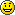 Из этой статьи вы узнаете ответы на многие вопросы касательно его свойств и характеристик, побочных эффектов, необходимых дозировок для разных людей.С чего мы начнем исследовать токоферол?Прежде всего, токоферол и витамин Е — это одно и тоже.В чистом виде витамин Е был выделен еще в 1936 году Эвансом и Эмерсоном и уже спустя 2 года был проведен его синтез.Он состоит из природных и синтетических веществ, которые являются производными токола и отличаются биологической активностью.Витамин Е фактически является сторожем в нашем организме.И ведет активную круглосуточную борьбу со свободными радикалами, которые норовят уничтожать наши жирные кислоты и делают это очень быстро.  А жирные кислоты для человеческого организма крайне важны, но отличаются плохой устойчивостью.И вот эти свободные радикалы — перехватываются молекулами витамина Е и превращаются в безвредное нейтральное вещество, что выводиться с мочой.В чем польза?Витамин Е считается основным питательным веществом-антиоксидантом, и обладает рядом положительных свойств: Способствует улучшению питания клеток организма. Укрепляет миокард и стенки кровеносных сосудов. Оказывает замедляющее действие на процесс старения клеток, что связан с их окислением. Предотвращает возникновение тромбов и способствует их рассасыванию. Улучшает транспорт кислорода к тканям. Применяется для профилактики атеросклероза сосудов. Как вспомогательный препарат применяется при депрессии, сухости слизистых оболочек половых органов, климактерическом синдроме (приливы, частое изменение настроения, потливость).Он является жирорастворимым витамином, который является антиоксидантом и способствует надежной защите клеток от патологического окисления, которое может привести к их гибели.Недостаток витамина Е в организме определяется по признакам: Апатия. Ослабленный иммунитет. Дистрофия скелетных мышц. Слабость. Снижение выработки сперматозоидов у мужчин. Нарушения менструального цикла. Уменьшение полового влечения.Содержание в разных продуктахВосполнить недостаток витамина Е можно и без посещения аптеки, попробуйте всего лишь пересмотреть свой рацион и ввести в него большее количество продуктов, его содержащих.Так как Витамин Е является жирорастворимым витамином, то и содержится он преимущественно в продуктах, что отличаются большим содержанием жиров.Самыми богатыми обладателями витамина Е являются растительные масла подсолнечное, тыквенное, оливковое, кукурузное).Абсолютным лидером по содержанию этого витамина считается масло зародышей пшеницы.Еще не стоит забывать, что в каждом из них свое количество этого витамина, к примеру, в растительном масле токоферола в 5 раз больше, чем в сливочном.Но стоит принимать во внимание, что при жарке основная часть витамина Е теряется, поэтому для получения необходимой суточной нормы его стоит употреблять в салатах. Это связано не столько с температурой, сколько с процессом окисления на воздухе.Далее по содержанию Е следуют молоко, орехи, печень, злаки, зелень, яйца и мясо, но в них его уже намного меньше. В ниже приведенной таблице для сравнения приведен список самых распространенных продуктов богатых витамином Е.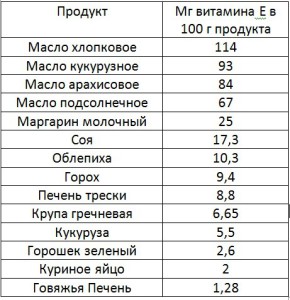 Если правильно скорректировать употребление всех этих продуктов, и таким образом получать достаточное количество Е, то результат в краткие сроки будет как говориться «на лицо»!И это без преувеличений.Использование витамина Е для лица и волосТак как уже давно известны чудодейственные свойства витамина Е для состояния кожи лица. Благодаря своим способностям к омоложению кожи, ее питанию и восстановлению гладкость витамин Е присутствует в большинстве косметических средствах – кремах, лосьонах, помадах.Стоит отметить, что помимо вышеперечисленных проблем, что могут возникнуть у человека при дефиците токоферола. Витамин Е для лица имеет особое значение, ведь именно вследствие его нехватки могут появляться пигментные пятна, а кожа заметно быстро теряет свою упругость.Так как витамин Е содержится в жирных продуктах, то у женщин, которые соблюдают строгие безжировые диеты часто наблюдается его дефицит. Это объясняет заметное ухудшение кожи во время похудания. Поэтому в то время, когда вы придерживаетесь диеты нужно принимать его дополнительно.Не меньшую роль играет витамин Е и в здоровом виде Ваших волос. Поэтому очень много витаминных комплексов для волос содержат витамин Е.Но прежде чем начинать активное использование покупных масок для восстановления волос, стоит пересмотреть свой рацион и обогатить его продуктами содержащими витамин Е, а также попробовать сделать маску для волос с добавлением токоферола в домашних условиях, что принесет больше результат и сделает ваши волосы сильными и появится натуральный блеск.Также использование витамина Е для приготовления масок гарантирует вам повышение активности роста волос и их послушность при укладке.Применение и стандартная дозировка витамина ЕНо использование витамина Е как для наружного применения (компонент масок и лосьонов) так и для внутреннего (с продуктами питания или в виде капсул) должно быть отрегулировано.Ведь согласно российским стандартам на сегодня суточная норма витамина Е установлена в размере 10 мг.Но не стоит забывать, что количество любого препарата или витамина необходимо принимать с учетом возраста, пола и состояния здоровья человека.10 мг это усредненный показатель, который относится к d-α-токоферола, что представляет собой естественную форму, а соответственно обладает наивысшей активностью.При выпуске обычно дозировка витамина Е указывается в международных единицах (МЕ), но есть отдельные препараты, где дозы указаны в миллиграммах.Поэтому дабы правильно рассчитать необходимое количество препарата стоит знать, что 1 МЕ=0,67мг токоферола либо равен 1 мг токоферола ацетата.Исходя из поло-возрастных показателей суточная (минимальная) потребность в витамине Е составляет: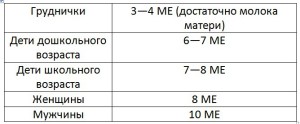 Также стоит отметить, что витамин Е входит в состав множества БАДов, но его содержание там иногда доходит до тысяч МЕ, а это может только навредить организму, ведь он просто не может усвоить такое количество.В составе пищевых добавок витамин Е обозначается как E306 (смесь токоферолов), E309 (δ-токоферол), E308 (γ-токоферол) и E307 (α-токоферол).Можно ли принимать витамин Е при беременности?Прием витамина Е при беременности в нужном количестве играет также немаловажную роль.
Поэтому при покупке поливитаминов на упаковке стоит внимательно ознакомиться с дозой токоферола в 1 таблетке, ведь для беременных она составляет 10-15 Ме в день.Многие врачи рекомендуют прием поливитаминов и после родов во время кормления и в тоже время говорят о пользе увеличения суточной нормы этого витамина до 19 Ме до окончания лактационного периода.ВидыВозможно, вам покажется интересным информация о видах этого витамина.На сегодня науке известно восемь разных форм витамина Е (токоферолов). Состоят они из кислорода, водорода и углерода. В медицине наиболее распространенными являются эти три виды токоферолов: α-токоферол, δ-токоферол и  γ-токоферол.Также давно доказано, что применение натурального витамина Е способствует достижению лучших результатов в лечении и профилактике, чем его синтетический аналог.Так как вещество полученное методом синтеза с большой вероятностью может вызвать нежелательную реакцию у людей, которые отличаются повышенной чувствительностью к химическим соединениям.В тоже время это же вещество натурального происхождения (содержащееся в продуктах) будет прекрасно приниматься организмом не смотря на наличие в нем той же химической структуры, что и в синтетическом.Формы выпускаВсе эти виды витамина Е существует в нескольких формах самой активной из которых является альфа-токоферол.
Выпускают витамин Е и в капсулах, что предпочтительней, и в жидком виде. В отечественном препарате 1 капсула содержит 100МЕ, зарубежные производители выпускают дозировку по 100МЕ, 200МЕ и 400МЕ.Также обратите внимание на выпуск этого препарата в сухом (водорастворимом) виде, так как такая форма выпуска наилучшим образом подойдет тем людям, кто может страдать от расстройства желудка после приема масел или имеет определенные проблемы с кожей (сыпь, прыщи) после этого.Также эта форма выпуска подойдет тем, кто соблюдает диету с низким содержанием жира, ведь для их нормального усвоения нужен жир.Краткая инструкцияНаряду с множеством положительных свойств, перед началом применения ознакомление с инструкцией является обязательным, а консультация у врача очень желательной, хотя в аптеке можно приобрести этот препарат без рецепта.Консультация врача необходима в связи с наличием ряда противопоказаний к применению, например,  острый период инфаркта миокарда и гиперчувствительность, курение, где дозы должны подбираться индивидуально.И хотя передозировка маловероятна в связи с безопасностью и нетоксичностью витамина Е, но возможны побочные эффекты в виде диареи, аллергии, болях в эпигастрии (живот, желудок).Витамин Е рекомендуют принимать во время еды 1 раз в день по 1 капсуле, также желателен параллельный прием селена.Какие отзывы дают люди, уже пропившие курс?Несмотря на популярность этого витамина, отзывов в интернете о его действии слишком мало, что бы составить объективную картину.Но основная масса указывает на его эффективность и улучшение самочувствия после приема курса и введения в ежедневный рацион содержащие витамин Е продукты.Те отзывы, которые условно можно отнести к отрицательным больше направлены на непонимание некоторых людей, почему они не ощутили ожидаемого эффекта от приема витамина Е. Но это в очередной раз доказывает отсутствие у этого витамина обратной стороны медали, которая бы вредила здоровью человека.Есть теории, ставящие под сомнение пользу витамина ЕА что касается всевозможных исследований, то витамин Е часто становится их участником.
И стоит заметить, что отношение к витамину Е у ученых и медиков разное и потому часто можно увидеть в интернете статьи посвященные выявлению либо новых положительных свойств либо отрицательных характеристик витамина Е.И хотя научной обоснованности у многих версий нет и они находятся на уровне мнения определенного ученого либо группы исследователей, но все же заслуживают внимания. А уже верить в них, или нет, искать или не искать более подробную информацию по этим точкам зрения — каждый решает сам для себя.К самым интересным, но требующим дополнительных исследований можно отнести следующие: Синтетический витамин E альфа-токоферол способствует развитию рака простаты. В то время когда ряд других исследований говорят об исключительной генетической предрасположенности к возникновению рака простаты. Некоторые производители заявляют о предотвращении преэклампсии (вероятность выкидыша) благодаря приему их препаратов, что содержат витамин С и Е в больших количествах. Но многие авторитетные медицинские издания опровергли версию об уменьшении вероятности выкидыша после совместного приема витаминов С и Е. Некоторые исследования доказываю существенное снижение эффективности статинов (препараты для снижения холестерина) при их одновременном приеме с витамином Е. Сегодня витамин Е также применяют даже для влагалищных смазок и часть ученых считает, что от этого якобы нет положительного эффекта. Они думают, что для оказания витаминами (любыми) своего действия на организм необходимо их включение в общий обмен веществ, и что на местном уровне витамины усваиваться не могут.Последней точке зрения противоречат отзывы тех, кому удается получить положительный эффект при использовании витамина Е в косметических целях.Посмотрите конкретные разделы и статьи о витамине Е на нашем сайте, и вы будете обладать гораздо большей информацией о нем, по сравнению с другими людьми.Удачи вам, и полезного чтения!